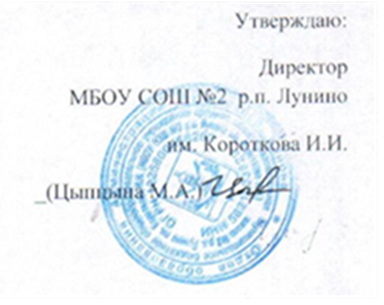 План работы МБОУ СОШ №2 р.п. Лунино им. Короткова И.И. в рамках «Онлайн ЛЕТО58» с 15 по 20 июня 2020 годаДень неделиОнлайн активностьОнлайн активностьРекомендованные работыТворческий понедельник1-4 классы1. 12 чудесных техник рисования.2. Торцевание из гофрированной бумаги.3.15 лайфхаков для рисования.1.https://www.youtube.com/watch?v=zg_hE4-iooM2. https://www.youtube.com/watch?v=uTPBI8XfUlU3. https://www.youtube.com/watch?v=TB6KtmgcGCYПросмотр и при желании выполнении рисунковТворческий понедельник5-8 классы1. 12 чудесных техник рисования.2. Торцевание из гофрированной бумаги.3. 15 лайфхаков для рисования.1.https://www.youtube.com/watch?v=zg_hE4-iooM2. https://www.youtube.com/watch?v=uTPBI8XfUlU3. https://www.youtube.com/watch?v=TB6KtmgcGCYПросмотр и при желании выполнении рисунковТворческий понедельник9-11 классы1. 12 чудесных техник рисования.2. Торцевание из гофрированной бумаги.3. 15 лайфхаков для рисования.1.https://www.youtube.com/watch?v=zg_hE4-iooM2. https://www.youtube.com/watch?v=uTPBI8XfUlU3. https://www.youtube.com/watch?v=TB6KtmgcGCYПросмотр и при желании выполнении рисунковСпортивно - трудовойвторник1-4 классы1. Зарядка.2. Акция «Мой личный рекорд».3. Рыхлим грядки после грозы и ливня.1и 3. Выполнить.2. Снять короткий ролик о своем личном спортивном достижении(лучше всех садится на шпагат, или делает колесо, или стоит на руках и тд)Спортивно - трудовойвторник5-8 классы1.Зарядка.2. Акция «Мой личный рекорд».3. Рыхлим грядки после грозы и ливня.1и 3. Выполнить.2. Снять короткий ролик о своем личном спортивном достижении(лучше всех садится на шпагат, или делает колесо, или стоит на руках и тд)Спортивно - трудовойвторник9-11 классы1.Зарядка2. Акция «Мой личный рекорд».3. Рыхлим грядки после грозы и ливня.1и 3. Выполнить.2. Снять короткий ролик о своем личном спортивном достижении(лучше всех садится на шпагат, или делает колесо, или стоит на руках и тд)Исследовательскаясредаклассы1. Опыт с йодом и крахмалом.2. Мыльный червь.3. Крутые химические опыты. Перекись водорода.1. https://www.youtube.com/watch?v=vVaIV6Qslgo2. https://www.youtube.com/watch?v=z5dYtjHE58Q3. https://www.youtube.com/watch?v=V_HgKf_jkLYПросмотр и повторение опытов при желании.Исследовательскаясреда5-8 классы1.Мыльный червь.2. Крутые химические опыты. Перекись водорода.3. Самые удивительные вещества в мире.1. https://www.youtube.com/watch?v=z5dYtjHE58Q2. https://www.youtube.com/watch?v=V_HgKf_jkLY3. https://www.youtube.com/watch?v=QaTgKjqyl24Просмотр и повторение опытов при желании.Исследовательскаясреда9-11 классы1. Крутые химические опыты. Перекись водорода.2. Самые удивительные вещества в мире.3.10 самый больших загадок в истории.1. https://www.youtube.com/watch?v=V_HgKf_jkLY2. https://www.youtube.com/watch?v=QaTgKjqyl243. https://www.youtube.com/watch?v=_iKDpV_lyjoПросмотр и повторение опытов при желании.Профориентационный четверг1-4 классы1.Архиолог. мультфильм. 2.Кем я хочу стать, когда вырасту. Мультфильм.3. Ивановский текстиль.1. https://www.youtube.com/watch?v=5R2hwEML6NM2. https://www.youtube.com/watch?v=xQ8yOGoTMmY3. https://www.youtube.com/watch?v=1raWPwkhPgs1-3. Просмотр.Профориентационный четверг5-8 классы1. Мой старт. Профессия археолог.2.Как стать дизайнером.3. Ивановский текстиль.1. https://www.youtube.com/watch?v=IyfepFRDhAA2. https://www.youtube.com/watch?v=PezdexjdIDk3. https://www.youtube.com/watch?v=1raWPwkhPgs1-3. Просмотр.Профориентационный четверг9-11 классы1. Мой старт. Профессия археолог.2. Как стать дизайнером.3. Ивановский текстиль.1.https://www.youtube.com/watch?v=IyfepFRDhAA2. https://www.youtube.com/watch?v=PezdexjdIDk3. https://www.youtube.com/watch?v=1raWPwkhPgs1-3. Просмотр.Интеллектуальная пятница1-4 классы1. 15 невероятных животных, которых открыли недавно.2. 19 самых необычных домов в мире.3.Сказочные домики мира.https://www.youtube.com/watch?v=Vce6_7smvUohttps://www.youtube.com/watch?v=3gpzRJZSehYhttps://www.youtube.com/watch?v=xhMkQA4dyeI1-3. Просмотр.Интеллектуальная пятница5-8 классы1. 19 самых необычных домов в мире.2. Чудеса света. Это красиво.3. 9 опасных природных явлений.https://www.youtube.com/watch?v=3gpzRJZSehYhttps://www.youtube.com/watch?v=R-KGt-pDgYQhttps://www.youtube.com/watch?v=LYyi26BqTsQ1-3. Просмотр.Интеллектуальная пятница9-11 классы1. 19 самых необычных домов в мире.2. Чудеса света. Это красиво.3. 9 опасных природных явлений.1. https://www.youtube.com/watch?v=3gpzRJZSehY2. https://www.youtube.com/watch?v=R-KGt-pDgYQ3. https://www.youtube.com/watch?v=LYyi26BqTsQ1-3. Просмотр.Культурная субботаклассы1.Прогулка по Артеку2.Тарханы. Лермонтовский музей-заповедник.3. 12 чудес и секретов Байкала.1. https://www.youtube.com/watch?v=9KYgYNSh1VU2. https://www.youtube.com/watch?v=FbP6WIL0cU03. https://www.youtube.com/watch?v=Z81lZGFDNG81-3. ПросмотрКультурная суббота5-8 классы1. «Передвижники. Иван Шишкин», канал Культура 10.30.2. Документальный фильм «Забытое ремесло», канал Культура 14.053. Артек. Детский лагерь.3. https://www.youtube.com/watch?v=xaThGx0RcMo1-3. ПросмотрКультурная суббота9-11 классы1. «Передвижники. Иван Шишкин», канал Культура 10.30.2. Документальный фильм «Забытое ремесло», канал Культура 14.053. Артек. Детский лагерь.3. https://www.youtube.com/watch?v=xaThGx0RcMo1-3. Просмотр